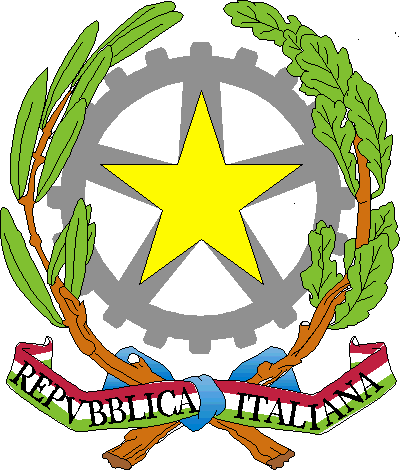 ISTITUTO COMPRENSIVO “SULMONA CATULLO SALESIANE”SCUOLA DELL’INFANZIA, PRIMARIA E SECONDARIA DI I GRADOVia S. Pertini,35 – 80038 Pomigliano d’Arco (Na)Email naic8g200v@istruzione.it tel/fax 0813177296Pomigliano,d’Arco 09/09/2021Prot. N. 2565/02Ai Docenti                                Si comunica che la riunione del Collegio dei Docenti sarà tenuta   in modalità on line il giorno 13 settembre 2021 alle ore 17.30  per discutere i seguenti argomenti posti all’ordine del giorno:Lettura ed approvazione verbale precedente;Attribuzione Funzioni Strumentali per l’a.s. 2021/22Nomine tutor neo immessi in ruoloNomina referente pagine Fb, canale you tube dell’istitutoDisposizioni per l’avvio dell’anno scolastico 21/22Programmazione settimanale scuola PrimariaComunicazione del Dirigente scolasticoL’incontro avrà durata di I ora. Il link per il collegamento sarà comunicato lo stesso giorno della riunione.Il Dirigente Scolastico		Prof.ssa  Maria Rosaria Toscano	      			  		Firma autografa omessa ai sensi art. 3 del D.Lgs.n. 39/1993